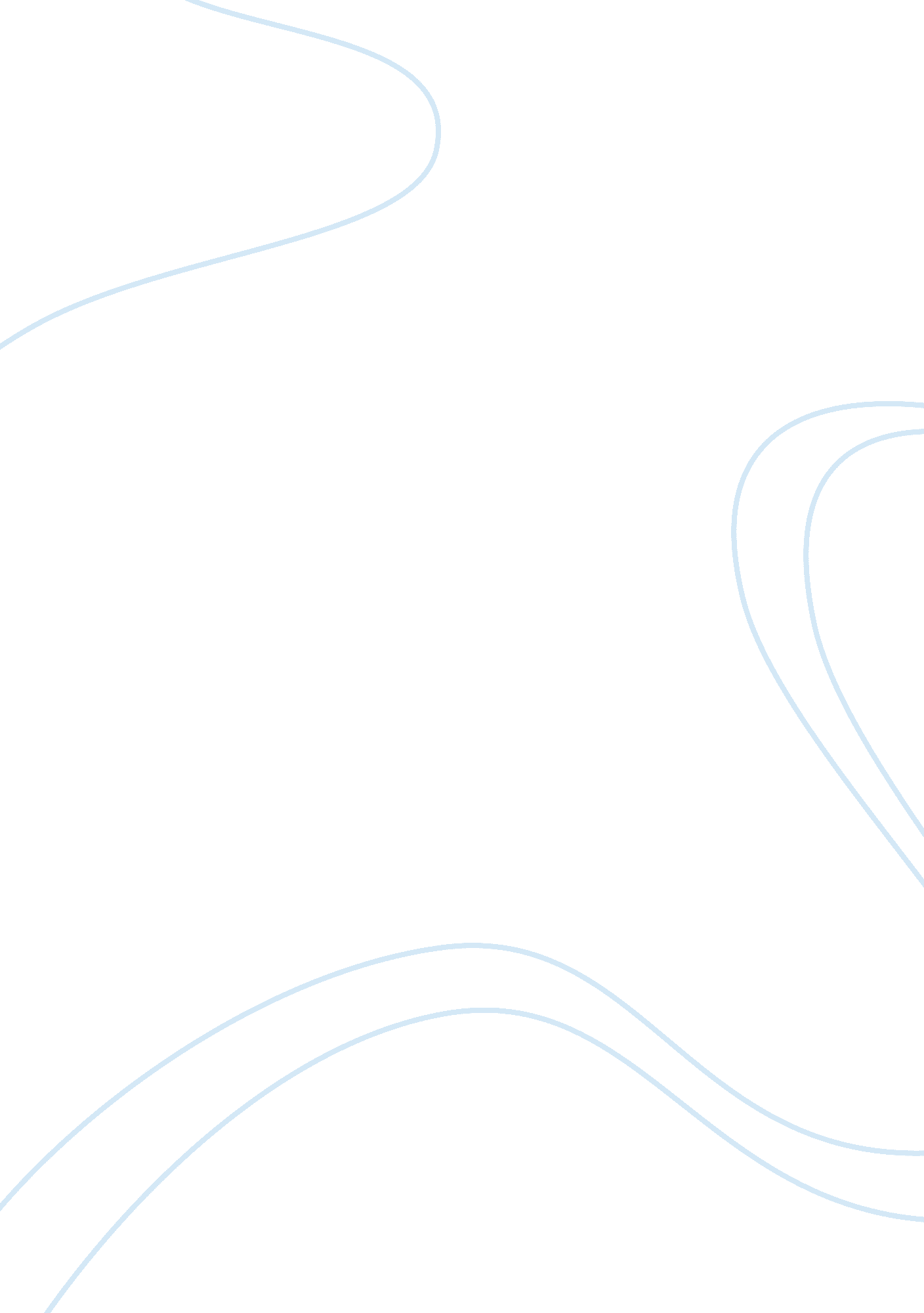 How well do i handle ambiguity essay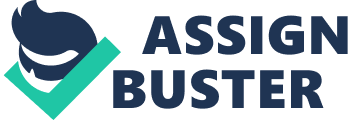 Ambiguity is a constant, whether it be in life or work. I sincerely believe that it becomes more and more important to be able to take these unknowns as they come, and work within them to find solutions to problems. When there is no clear answer to a problem, or some information is beyond your reach, one must be able to work through the ambiguity and take chances. With this in mind, I wish to explore my capabilities in handling ambiguity in the workplace. Identification of Level of Mastery In order to find my level of ability in dealing with ambiguity, I took a survey that assessed this ability in the form of responses to various prompts (Kirion, 1981). On a scale from 7 to 49, I got a score of 23; this indicates that I have a moderate level of mastery in the art of handling ambiguity. I would say that there is always a way to solve a problem, no matter how tough; I also do not believe that avoiding complicated problems is the way to deal with a project. At the same time, I am very comfortable with certainty; with certainty comes direction, and knowing what is going on helps me greatly when I am attempting to solve problems. Practical Application of the Skill, Ability or Attribute I feel as though I possess a decent attitude toward not having all the answers to a problem. In a pragmatic workplace setting, I would absolutely prefer knowledge and clarity over ambiguity, but I feel as though I can achieve the motivation and determination necessary to work within whatever confines I find. As a financial officer, I often find security in numbers; however, not knowing where things come from or where exactly they are going is a hallmark of my profession, and I must learnt o be more comfortable with that. At the same time, I feel as though the fact I am not wholly embracing of ambiguity is advantageous, as I am more dedicated to reaching specific goals. While there are some things I will not know, I will work harder to know as much as I can to limit the ambiguity I have to work with. Personal Goal While my normal level of discomfort with ambiguity is fine, there are things that I could improve. I would love to achieve a score of 35 or higher on this assessment; in order to do so, I should make steps to clarify and change my personal principles regarding specificity and ambiguity. For instance, I should be more willing to embrace ambiguity for the sake of making things clearer. If I do not know enough about something right away, I should endeavor to learn more about it. Stepping outside of my comfort zone to clear up ambiguities is the primary thing that could improve my ability to handle new situations and contexts. I wish to trust the abilities of the experts around me, and not doubt their wisdom when they give me multiple answers, or just general directions. Taking these steps, I should be able to improve my score substantially and handle ambiguity much better. References Kirion, K. J. (August 1981). A Reanalysis of Two Scales of Tolerance of Ambiguity. Journal of 
Personality Assessment, pp. 407-14. 